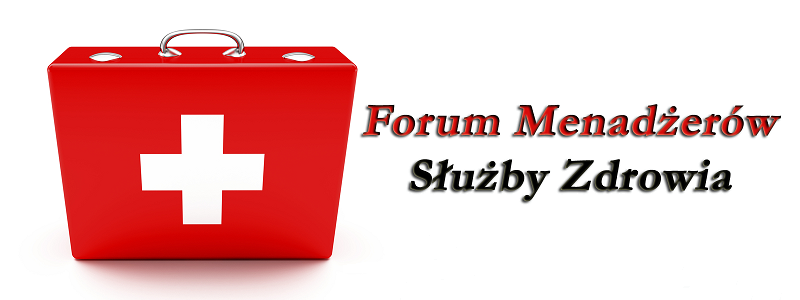 Szanowni Państwo,W imieniu Mazowieckiego Centrum Biznesowego, chcielibyśmy Państwa serdecznie zaprosić na kolejną konferencję z cyklu Forum Menadżerów Służby Zdrowia. Najbliższe, już 14, spotkanie z tego cyklu, odbędzie się 31 marca 2016 roku, po raz pierwszy w województwie lubuskim, w Gorzowie Wielkopolskim, Hotel Fado, al. Konstytucji 3 Maja 12. Placówki stowarzyszone mają zagwarantowany bezpłatny pakiet STANDARD.Podczas konferencji eksperci, na co dzień zajmujący się m.in. prawem i zarządzaniem, podzielą się z uczestnikami Forum swoją wiedzą i doświadczeniami, które pomogą w podejmowaniu najlepszych i najbardziej trafnych decyzji biznesowych, jak też ułatwią zarządzanie placówką medyczną. Podczas spotkania zostaną omówione zagadnienia, które bezpośrednio dotyczą pracy osób piastujących najwyższe stanowiska w podmiotach leczniczych, a także funkcjonowania samych placówek. Tematyka Wydarzenia
W trakcie trwania konferencji zostaną omówione tematy bezpośrednio związane z biznesową stroną prowadzenia każdego podmiotu medycznego. Przegląd zmian w ustawodawstwie polskiego sektora ochrony zdrowiaUdostępnianie Elektronicznej dokumentacji medycznejOptymalny dobór systemu informatycznegoOchrona wizerunku podmiotu leczniczegoTablice kompetencyjne – spójność dokumentacji organizacyjnej podmiotu leczniczego Jak obronić się przed roszczeniami pacjentów?Dotacje unijne szansą na rozwój podmiotów leczniczychAspekty prawne telemedycynyBudowa profesjonalnego zespołu placówki medycznejZasady realizacji umów z NFZ oraz kontrole świadczeniodawcyGrupa dedykowana:Kadra zarządzająca Prywatnymi Centrami MedycznymiDyrektorowie szpitali i przychodniMenadżerowie placówek leczniczychWarunki udziału:
Aby uczestniczyć w wydarzeniu należy uzupełnić formularz zgłoszeniowy, oraz przesłać na adres: biuro@mcbkonferencje.pl. 

Serdecznie zapraszamy!